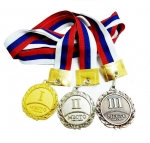 ПОЛОЖЕНИЕО проведении конкурса «Лучший спортсмен школы»1. Цели и задачи1.1. Мотивация школьников к регулярным занятиям физической культурой и спортом.1.2. Выявление одаренных детей и содействие в их спортивной специализации.1.3. Повышение престижа физической культуры и спорта.2. УчастникиВ конкурсе участвуют учащиеся МБОУ ОШ  № 11 с 2 по 9 класс.3. Программа конкурсаКонкурс представляет собой комплексное мероприятие, предусматривающее подведение итогов для каждого ученика в следующих номинациях:1. участие в составе сборной команды школы № 11 в спортивных соревнованиях (за участие школьник получает 15 баллов, за победу – 30 баллов, за призовое место – 25 баллов);2. участие в спортивных соревнованиях школьного уровня за каждое соревнование по 5 баллов;-  результаты выступления в школьных соревнованиях:۷ за победу в командных соревнованиях -10 баллов,۷ за призовое место в командных соревнованиях -8 баллов,۷ за выступление в личном первенстве рейтинговых соревнований – 5 баллов;3.  участие в организации и судействе - 15 баллов;4.  установление нового рекорда школы – 30 баллов;5.  участие в Президентских соревнованиях:۷ участие – 20 баллов,۷ призовое место – 30 баллов,۷ победа – 40 баллов.6. Занятия в спортивной секции в течение года- 30 баллов,7. Успеваемость по предмету «физическая культура» на «4 и 5» в каждой четверти- 10 баллов, за год- 15 баллов, 8. участие в мероприятиях ВФСК ГТО: на школьном уровне: золотой  знак-30 баллов, серебряный -25 баллов, бронзовый- 20баллов, участие 10 баллов,на районном уровне: золотой  знак-40 баллов, серебряный -35 баллов, бронзовый- 30баллов, участие 20 баллов,4. Подведение итогов и награждение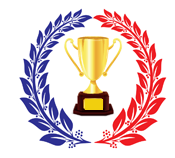 Итоги конкурса подводятся в конце учебного года путем суммирования баллов, набранных во всех номинациях конкурсной программы в 2 возрастных группах: 2-4 классы и 5-9 классы. Победители награждаются памятными кубками и медалями.